В аптеку поступили препараты  от двух производителей в количестве 65 наименований, известно, что     из них от производителя Биофарма, а остальные – Брынцалов. Сколько наименований от каждого производителя поступило в аптеку? Требуется разделить 300 мл раствора на части в отношении 4:5:3. Сколько мл будет в каждой части?Лекарственный препарат стоит 500 рублей. В следующем месяце скидка на него составит 10%. Какую цену на лекарственный препарат со следующего месяца должен назначить фармацевт?Что называется пропорцией?Основное свойство пропорции?Что называется процентом?Как перевести проценты в дробь?Как перевести десятичную дробь в проценты?Как перевести обыкновенную дробь в проценты? Переведите 189 мл в литры Переведите 560 см в метры Скольким сантиметрам соответствует 0,0004 м? Сколько мл составляет 0,034 л?Соотнести формулы и фигуры: Одна из диагоналей ромба в 1,5 раза  больше другой. Найти диагонали ромба, если его площадь равна  27 кв.см.           Прямоугольную площадку перед домом решили выложить плиткой. Длина и ширина площадки равны 12м и 2,35м, размеры плитки 25см и 5см. Сколько всего необходимо купить плиток для этой площадки? Чему равны стороны прямоугольника a и b, если они соотносятся как 3:4, а площадь 1452см.кв?  Чему равны стороны прямоугольника, если его периметр равен 50см, а площадь 144см.кв? Сторону квадрата увеличили в  раз. Во сколько раз увеличится его площадь?Теорема Пифагора: В прямоугольном треугольнике квадрат гипотенузы равен сумме квадратов катетов: Является ли треугольник со сторонами 6, 7 и 9 прямоугольным?Является ли треугольник со сторонами 5, 12 и 13 прямоугольным?Сумма гипотенузы и одного катета равны 16, сумма гипотенузы и другого катета равна 18. Найдите стороны треугольника.Катет прямоугольного треугольника равен 60, а гипотенуза 100. Найдите площадь треугольника. Синус, косинус, тангенс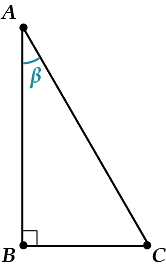 Гипотенуза — это сторона, которая лежит напротив прямого угла (сторона AC)Катеты – это две оставшиеся стороны AB и BC (те, что прилегают к прямому углу)Если рассматривать катеты относительно угла ∠BAC, то катет AB – это прилежащий катет, а катет BC — противолежащий.Синус угла – это отношение противолежащего (дальнего) катета к гипотенузе.В нашем треугольнике sinβ=BC/AC.Косинус угла – это отношение прилежащего (близкого) катета к гипотенузе.В нашем треугольнике cosβ=AB/AC.Тангенс угла – это отношение противолежащего (дальнего) катета к прилежащему (близкому).В нашем треугольнике tgβ=BC/AB.Для треугольника ABC, найдите  sin α, cos α, tg α. 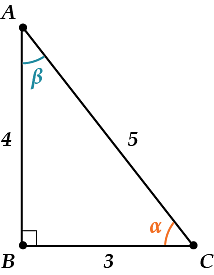 В треугольнике ABC угол C равен 90°, BC=14, AB=20. Найдите cosB.В треугольнике ABC угол C равен 90°, BC=15, AC=3. Найдите tgB.В треугольнике ABC угол C равен 90°, sinB = , AB=10. Найдите AC.2-3(2x+2)=5-4xПри каком значении x значения выражений 7x-2 и 3x+6 равны?3(x - 4) = 6ФигурыФормулы для вычисления площадиПлоские фигурыКвадратПрямоугольникПараллелограммТрапецияПрямоугольный треугольникПроизвольный треугольникРомбS = ah S = a²S=ab